Application Form 
Goa Heart Adventure 
January 11th-18th  2020 
Gone Brave Woman EditionPlease send this document in PDF-format to goa@thewalkingceremony.com after you’ve completed it. Once I, Aleks Nikolic, have reviewed it, I send you the confirmation and the payment information for your first part of the deposit. Until your spot isn’t confirmed, please wait with booking flights and accommodation (if not in package included). You have a week to confirm your spot and transfer the first part of the CHF/USD 222.- deposit. Once you’ve confirmed your spot, the full deposit of CHF/USD 555.- is not refundable anymore. Please get in touch via email to goa@thewalkingceremony.com if you have any question. The application process ends one month before the retreat starts and there are exactly 11 spots available. Women only for the January Adventure.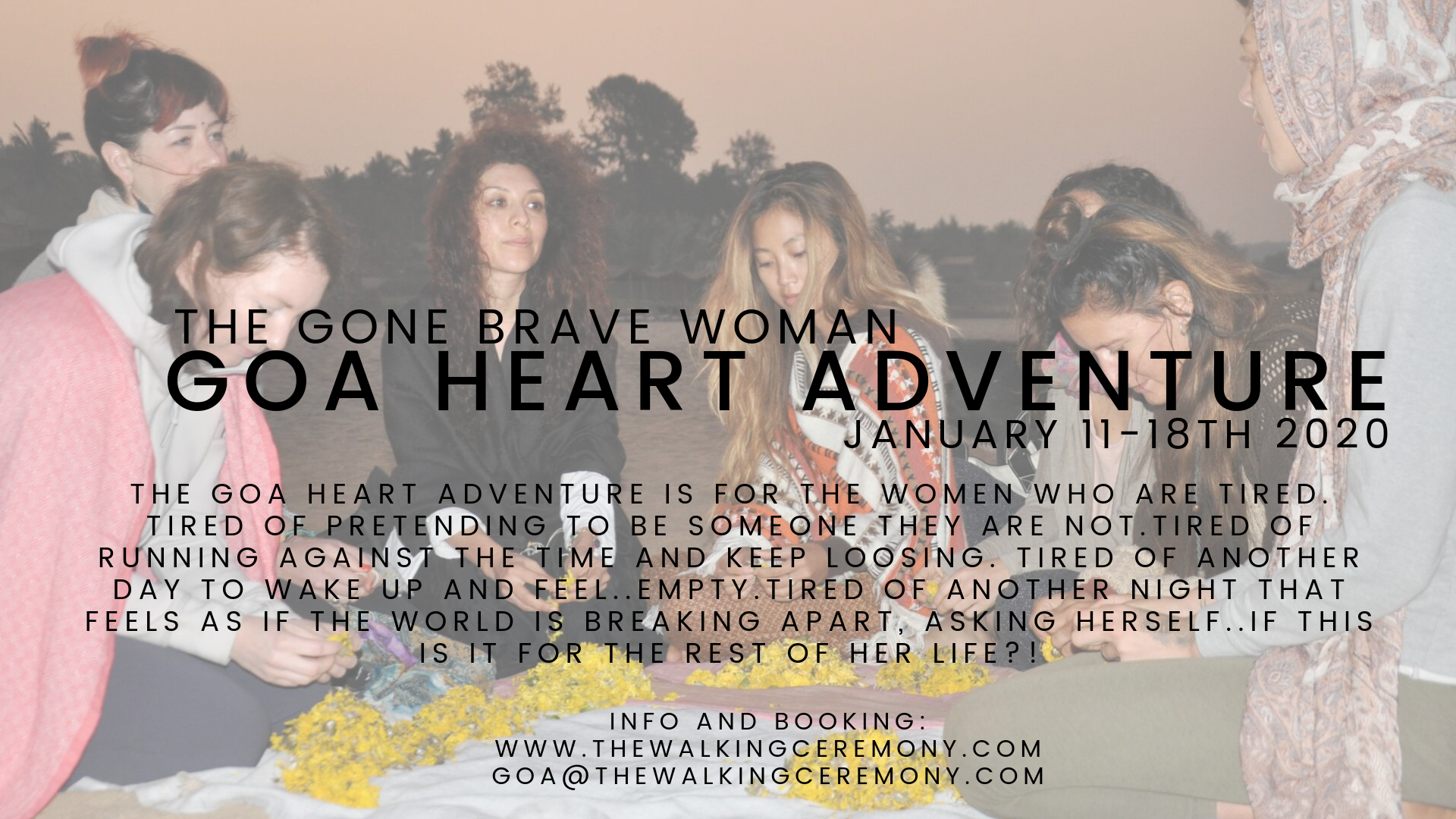  Please leave your name, email address, physical address and Whatsapp-number (if available) How is your life situation at the moment? Which challenges and opportunities are you meeting?How are you feeling at the moment? 
Physically / Emotionally / Mentally / Energetically Are you taking any medication at the moment or have had in the past? Are you having injuries? Are you pregnant? Please let us know the state of your mental and physical health.Why does the Goa Heart Adventure call you? What is your intention/vision? What do you hope will change or be easier in your life if you join?What would you like to shift/change in your outer life? (think of relationships, work, place you live, dreams/heart calls..)What would you like to shift/change in your inner life? (think of repeating patterns, limiting beliefs, heart wishes..)What would you like to call in more in life? How would you love to feel and live more?What is your biggest fear when it comes to living the life of your heart?What scares you about this adventure and feels out of comfort zone? What is your travel/yoga experience and how I can support you the most during this journey? Where you need the most support and encouragement?What is the investment that you can make at the moment and why  (CHF/USD 555.- / 666.- / CHF 777.- / 888.- / 999.- / 1111.- / 1222.- / 1333.- / 1444.- / 1666.- / 1777.- )? How long do you want to stay in Goa and what is your budget for the accomodation? (if booked without accommodation)Is there anything else that you’d like to share with me or feel I should know? Or would like to know from me, Aleks Nikolic? :)